Pupil Premium Strategy Statement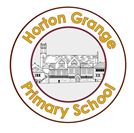 This statement details Horton Grange Primary School’s use of pupil premium (and recovery premium for the 2021 to 2022 academic year) funding to help improve the attainment of our disadvantaged pupils. It outlines our pupil premium strategy, how we intend to spend the funding in this academic year and the effect that last year’s spending of pupil premium had within our school. School overviewFunding overviewPart A: Pupil premium strategy planStatement of intentChallengesThis details the key challenges to achievement that we have identified among our disadvantaged pupils.Intended outcomes This explains the outcomes we are aiming for by the end of our current strategy plan, and how we will measure whether they have been achieved.This details how we intend to spend our pupil premium this academic year to address the challenges listed above.Teaching (for example, CPD, recruitment and retention)Budgeted cost: £ 227,190Targeted academic support (for example, tutoring, one-to-one support structured interventions) Budgeted cost: £ 45,160Wider strategies (for example, related to attendance, behaviour, wellbeing)Budgeted cost: £ 59,000Total budgeted cost: £ 299,160Part B: Review of outcomes in the previous academic yearPupil premium strategy outcomesThis details the impact that our pupil premium activity had on pupils in the 2021 to 2022 academic year. Externally provided programmesPlease include the names of any non-DfE programmes that you purchased in the previous academic year. This will help the Department for Education identify which ones are popular in EnglandService pupil premium funding (optional)For schools that receive this funding, you may wish to provide the following information: DetailDataSchool nameHorton Grange Primary SchoolNumber of pupils in school 711Proportion (%) of pupil premium eligible pupils30% (215 children)Academic year/years that our current pupil premium strategy plan covers (3 year plans are recommended)2021-2024Date this statement was publishedDecember 2022Date on which it will be reviewedSeptember 2023Statement authorised byRebecca MarshallPupil premium leadsSabia Begum Governor / Trustee leadJennie MatthewsDetailAmountPupil premium funding allocation this academic year£ 299,160National Tutoring Programme School Led Funding£33,210No plans to spend this funding this academic yearPupil premium funding carried forward from previous years (enter £0 if not applicable) £0 Recovery premium funding allocation this academic year£32,190Total budget for this academic yearIf your school is an academy in a trust that pools this funding, state the amount available to your school this academic year£ 331,350Horton Grange Primary School is committed to ensuring that all pupils regardless of their background and individual challenges, have high aspirations for themselves and achieve academic success across the curriculum. The focus of our pupil premium strategy is to support disadvantaged pupils to achieve this success and support them to reach their full potential.Our pupil premium strategy will consider the challenges faced by our disadvantaged and vulnerable pupils including the wider socio-economic challenges faced by our school community.Context The latest Index of Multiple Deprivation 2019 ranks Bradford as the 5th most income deprived district in England. There are 14 wards which fall within the 10% most deprived in England and Great Horton is one of these wards.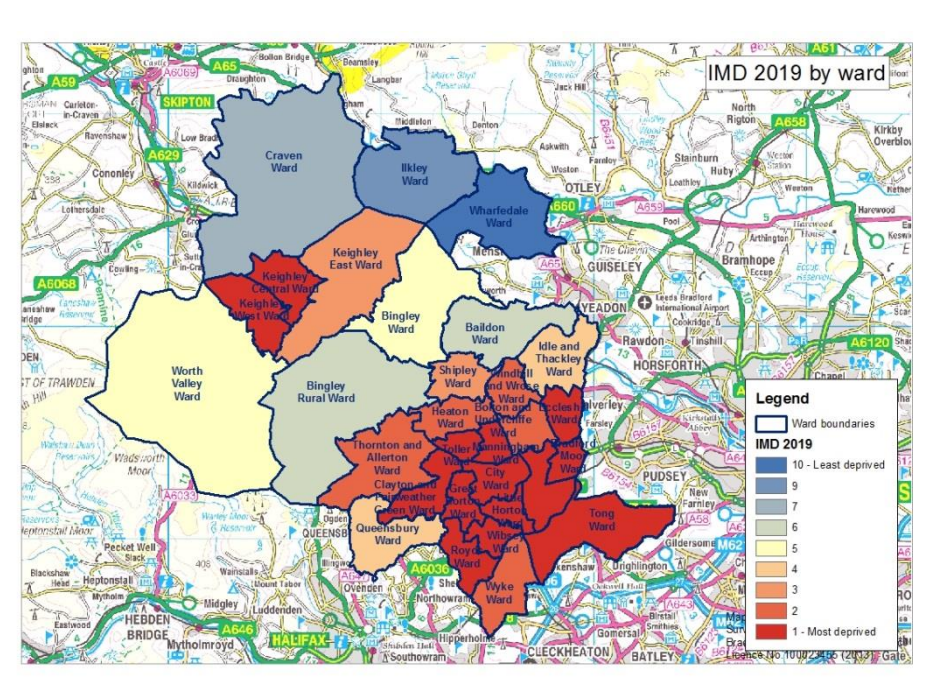 Great Horton is in the 10% most deprived areas in England for: Employment, Income, Education Skills and Training, Crime and Living Environment. Great Horton is also in the second most deprived decile for Health and Disability.Our strategy ensures that the barriers to education and development are identified early and addressed effectively to ensure any differences in attainment, achievement, and opportunity between those children who are disadvantaged, and other learners is diminished. At the heart of our approach is high-quality teaching, robust diagnostic assessments, high quality resources and proven strategies and programmes to support all pupils in their learning and progress. Implicit in the intended outcomes detailed below, is the intention that non-disadvantaged pupils’ attainment will be sustained and improved alongside the progress of their disadvantaged peers. Overarching AimsTo diminish the attainment gap between disadvantaged and non-disadvantaged pupilsTo build the cultural capital of children from disadvantaged backgrounds through a broad and balanced curriculum; opportunities to take part in extra-curricular activities, visits and experiences to build on skills and knowledgeTo develop high levels of literacy, language and communication skills To ensure disadvantaged pupils attend school regularly and on timeTo develop stronger more supportive and nurturing home environments To support parents in understanding and developing confidence in addressing their children’s needsTo support the well-being of disadvantaged pupilsTo raise aspirations of pupils and the wider school communityChallenge numberDetail of challenge 1Assessments and observations suggest that disadvantaged pupils generally have greater difficulty with development of phonic skills than their peers (this has been exacerbated by COVID pandemic). This negatively impacts on their development as readers. 2Assessments, observations and discussions with pupils indicates that in reading disadvantaged pupils find inference more difficult than their peers. This is partly contributed to limited exposure to the nuances of language used in a variety of contexts.3Due to the impact of the COVID pandemic, assessments and observations show that all elements of writing have been adversely affected across KS1 and KS2. Assessments and discussion with pupils indicate that they find writing more difficult than their peers.4	Assessments and observations indicate that a greater proportion of disadvantaged pupils find reasoning and problem solving more challenging than their peers as they struggle with the language and context in which the problems are rooted.5Our assessments, including discussion with pupils, parents, carers and external agencies have identified an increasing number of pupils with social and emotional developmental needs. This includes dealing with anxiety, bereavement, domestic abuse and lack of social interactions beyond their immediate family. National studies also indicate that this has impacted on disadvantaged pupils to a greater extent than their peers.6From our day-to-day interaction with our parents, we know that a significant number lack confidence and the perquisite skills and knowledge to a) support their children with their learning at home b) to articulate their abilities and needs.7Persistence absence particularly due to extended leave, heightened because of COVID and families being unable to travel during the pandemic. Reduced resilience with some families and change in attitude towards importance of attendance and punctuality8Assessments and teacher observations indicate that the progress of higher attaining pupil premium children reaching higher standards in reading, writing and maths is lower compared to their peers. This is a result of a) a significant number or parents having low aspirations and expectations b) lack of exposure to rich vocabulary at home (is exacerbated due to COVID) c) a significant number of our pupils come from homes where English is not spoken d) a number our more able disadvantaged pupils have become more passive and lack resilience in terms of approaching cognitively challenging learning (this has become more evident following COVID pandemic) 9Discussion with pupils supported by national research indicates that pupils from disadvantaged backgrounds have limited life experiences and opportunities to access cultural and sporting activities. 10Observations and teacher assessments show that many children including pupil premium, enter Reception with skills below what is typical, particularly in communication and language. Underdeveloped oral language skills continue to be a barrier particularly for pupil premium pupils in KS1 and KS2Intended outcomeSuccess criteriaDisadvantaged pupils develop high levels of literacy, language and communication skillsLanguage/communication difficulties are identified early and early intervention is put in place and this is evidenced through provision mappingTriangulated evidence from pupil observations, pupil discussions teacher observations, book scrutiny and ongoing formative assessments demonstrate disadvantaged pupils have high levels of oracy, increased confidence in communication and use a wider breadth of vocabularyDisadvantaged pupils demonstrate increased phonics knowledge, skills and retention. As a result, a) reading fluency improves b) disadvantaged pupils' phonics screening check outcomes are inline or better than non-disadvantaged pupils nationally Disadvantaged pupils' outcomes in writing are in line with non-disadvantaged pupils nationally including at the higher standard A significant increase in disadvantaged pupils reading more regularly at home Reading assessments show significant progress in fluency in disadvantaged pupils Disadvantaged pupils continue to attain at least in line with their non-disadvantaged peers nationally in reading, writing and mathsThe difference between disadvantaged children’s attainment and their non-disadvantaged peers in reading, writing and maths diminishes as children move through school More able disadvantaged pupils achieve the higher standard at least in line with their non- disadvantaged peers nationally in Reading, Writing and MathsEvidence from formative and summative assessments show that disadvantaged pupils receive targeted intervention early to accelerate progress Impact and evaluations of interventions demonstrate that they are of a high quality and achieve targeted outcomesDisadvantaged pupils attend school regularly Disadvantaged pupils’ attendance is inline or better than non-disadvantaged children nationallyPersistence absence for disadvantaged pupils is lower than the national figure Whole school attendance is inline or better than the national averageDisadvantaged pupils develop high levels of cultural capital Parental surveys, qualitative data from pupil voice and the school's curriculum demonstrate that disadvantaged pupils have access to a wide, rich set of experiences and opportunities to develop their talents and interests within the school day and as part of extra-curricular activities beyond the school dayThere is strong take-up by disadvantaged pupils of the extracurricular opportunities provided by the school 100% of disadvantaged pupils access all school trips and visits planned for their class School’s curriculum as evidenced by pupil voice, lesson observations and book scrutiny show disadvantaged pupils are exposed to a wide range of social, cultural, enrichment and sporting experiences within (and outside) the school dayDisadvantaged pupils are able to articulate themselves confidently in a range of contextThe abilities and talents of disadvantaged pupils will become more evidentDisadvantaged pupils’ aspirations will increaseDisadvantaged pupils access a broad and balanced curriculumThe curriculum is ambitious for disadvantaged pupilsMonitoring and evaluation activities evidence that quality first teaching and high-quality work is embedded for disadvantaged pupils Disadvantaged pupils have access to a rich and broad range of vocabularyProblem solving and reasoning opportunities are key threads of curriculum implementationDisadvantaged pupils are supported and nurtured at home by parents who understand and are confident in addressing their child’s needs100% of disadvantaged pupil’s parents/carers attend parents' evenings Good attendance at parental workshops/ classes and assemblies and other school events by the parents of disadvantaged pupilsParents are provided with information on how to support their child’s learning at home, including information about the school’s methods for teaching individual subjectsParental surveys and discussions demonstrate that parents feel that the school provides them with information about how to support their child’s learning at home, including information about the school’s methods of teaching reading, writing and maths and how to help their children learn to read Parents know what their child is learning and how to help them to improveDisadvantaged pupils demonstrate high levels of well-beingMonitoring shows that all pupils including disadvantaged pupils are highly motivated and show high levels of engagement in all areas of learning Monitoring shows that all pupils including disadvantaged pupils are resilient in the face of challengesQualitative data from pupil discussions and observations show pupils can recognise their own wellbeing needs and have strategies to support their own and others wellbeingThere is a good level of participation from pupils and families accessing support from external agencies and organisations means that a) pupils individual well-being needs are effectively met b) disadvantaged pupils consistently demonstrate high levels of well-being in schoolActivityEvidence that supports this approachChallenge number(s) addressedPurchase Bug Club phonics reading books to support DFE Validated Systematic Synthetic Phonics Programme ‘Bug Club Phonics’ to secure strong phonics teaching for all pupilsWork alongside the English Hub to embed new phonics programmePhonics approaches have a strong evidence base that indicates a positive impact on the accuracy of word reading (though not necessarily comprehension), particularly for disadvantaged pupils. Research for the OFSTED framework highlights the point that if pupils cannot read, they will not be able to access the curriculum and will be disadvantaged for life.(EEF phonics = +4 months)Phonics | Toolkit Strand | Education Endowment Foundation | EEF1,2 and 3CPD to continue to ensure teachers and teaching assistants have the most current and up to date skills and knowledge to deliver quality first teaching and support across the curriculum. Continuing to ensure new and previous initiatives are effective. A key factor for attainment and progress is effective teaching, as highlighted by the Sutton Trust’s 2011 report, which revealed that the effects of high-quality teaching are especially significant for pupils from disadvantaged backgrounds. EEF evidence also suggests that teaching assistants have a good impact on pupils' attainment and progress if they are trained well in the interventions and support, they are delivering.Teacher development Trusts Developing Great teachingDepartment for Education Standards for Teacher’s Professional Development Implementation GuidancePupil_Premium_Guidance.pdf (educationendowmentfoundation.org.uk)https://educationendowmentfoundation.org.uk/education-evidence/guidance-reports/teaching-assistantshttps://educationendowmentfoundation.org.uk/support-for-schools/bitesize-support/closing-the-attainment-gap?utm_source=/support-for-schools/bitesize-support/closing-the-attainment-gap&utm_medium=search&utm_campaign=site_search&search_term=wellhttps://www.suttontrust.com/wp-content/uploads/2014/10/What-Makes-Great-Teaching-REPORT.pdfhttps://www.suttontrust.com/wp-content/uploads/2019/12/2teachers-impact-report-final-1.pdf1,2,3, 4, 8 and 10Purchase of standardised diagnostic assessments Standardised tests can provide reliable insights into the specific strengths and weaknesses of each pupil to help ensure they receive the correct additional support or challenge through interventions or teacher instruction:Standardised tests | Assessing and Monitoring Pupil Progress | Education Endowment Foundation | EEFhttps://educationendowmentfoundation.org.uk/support-for-schools/bitesize-support/closing-the-attainment-gap?utm_source=/support-for-schools/bitesize-support/closing-the-attainment-gap&utm_medium=search&utm_campaign=site_search&search_term=well1,2,3, 4, 8 and 10CPD and training in research on best pedagogy to support learning e.g., cognitive load, developing early writing, Continue to develop staff’s understanding on how to structure and deliver new content to support pupils in acquiring and securing knowledge and skills. Evidence from Sutton’s Trust research (2011) indicates that use of proven effective pedagogy results in improved outcomes and greater progress for pupils. Embed writing structures and effective pedagogies in developing writing skills.https://www.cese.nsw.gov.au//images/stories/PDF/Cognitive_load_theory_practice_guide_AA.pdfhttps://www.suttontrust.com/wp-content/uploads/2014/10/What-Makes-Great-Teaching-REPORT.pdfhttps://educationendowmentfoundation.org.uk/public/files/Writing_Approaches_in_Years_3_to_13_Evidence_Review.pdfhttps://d2tic4wvo1iusb.cloudfront.net/eef-guidance-reports/literacy-ks2/EEF-Improving-literacy-in-key-stage-2-report-Second-edition.pdf?v=1670402330https://educationendowmentfoundation.org.uk/public/files/Publications/Literacy/Literacy_KS1_Guidance_Report_2020.pdf1,2,3, 4, 8 and 10Embedding dialogic activities across the school curriculum. These can support pupils to articulate key ideas, consolidate understanding and extend vocabulary. Embedding dialogic activities across the school curriculum. These can support pupils to articulate key ideas, consolidate understanding and extend vocabulary. We will purchase resources and fund ongoing teacher training and release time.https://educationendowmentfoundation.org.uk/education-evidence/guidance-reports/literacy-ks2https://educationendowmentfoundation.org.uk/education-evidence/guidance-reports/literacy-ks-12,3,10NACE accreditation programme Ensuring curriculum continues to meet the needs of more able learners including those from a disadvantaged background who are at risk of not reaching their full potential. Various research evidence from Suttons Trust indicates that raised teacher expectations results in higher outcomes for all pupils.https://www.nace.co.uk/blogpost/1814360/374979/Why-focus-on-more-able-learnershttps://www.suttontrust.com/wp-content/uploads/2019/12/2teachers-impact-report-final-1.pdfResearch: the consequences of Covid for teachers and leaders (schoolsweek.co.uk)https://www.nace.co.uk/page/Essentials152,3,4,6,8,9,10Accessing Music Support Service to provide music lessons so that all pupils have an opportunity to learn how to play a musical instrument.Children aged 10 to 15 from the wealthiest families are nearly three times more likely to take part in music activities (32 per cent) than those from poorer families (11 per cent).Young people in the North East of England (9 per cent) are less exposed to music classes than anywhere else, namely the South East (22 per cent).https://www.classicfm.com/music-news/poor-children-miss-out-music-dance/https://www.gov.uk/government/publications/extra-curricular-activities-soft-skills-and-social-mobility9ActivityEvidence that supports this approachChallenge number(s) addressedRapid Readers intervention programme.CPD on how to deliver the intervention so that it has maximum impact.Deployment of HLTA’s, TA’s and Teachers to deliver interventionA key factor for attainment and progress is effective teaching, as highlighted by the Sutton Trust’s 2011 report, which revealed that the effects of high-quality teaching are especially significant for pupils from disadvantaged backgrounds. EEF evidence also suggests that teaching assistants have a good impact on pupils' attainment and progress if they are trained well in the interventions and support, they are delivering.Teacher development Trusts Developing Great teachingDepartment for Education Standards for Teacher’s Professional Development Implementation GuidanceEvidence supports that 1:1 and small group interventions, particularly structured interventions have a good impact on raising attainment of pupils struggling in aspects of literacyhttps://educationendowmentfoundation.org.uk/support-for-schools/school-improvement-planning/2-targeted-academic-supporthttps://sandbox.educationendowmentfoundation.org.uk/education-evidence/teaching-learning-toolkit/teaching-assistant-interventions?utm_source=/education-evidence/teaching-learning-toolkit/teaching-assistant-interventions&utm_medium=search&utm_campaign=site_search&search_term=interventions%20teacPupil_Premium_Guidance.pdf (educationendowmentfoundation.org.uk)https://educationendowmentfoundation.org.uk/education-evidence/guidance-reports/teaching-assistantshttps://educationendowmentfoundation.org.uk/support-for-schools/bitesize-support/closing-the-attainment-gap?utm_source=/support-for-schools/bitesize-support/closing-the-attainment-gap&utm_medium=search&utm_campaign=site_search&search_term=wellhttps://www.suttontrust.com/wp-content/uploads/2014/10/What-Makes-Great-Teaching-REPORT.pdfhttps://www.suttontrust.com/wp-content/uploads/2019/12/2teachers-impact-report-final-1.pdf2,Purchase of Phonics intervention ProgrammeCPD on how to deliver the intervention so that it has maximum impact.Deployment of HLTA’s, TA’s and Teachers to deliver interventionEvidence supports that 1:1 and small group interventions, particularly structured interventions have a good impact on raising attainment of pupils struggling in aspects of literacyhttps://educationendowmentfoundation.org.uk/support-for-schools/school-improvement-planning/2-targeted-academic-supporthttps://sandbox.educationendowmentfoundation.org.uk/education-evidence/teaching-learning-toolkit/teaching-assistant-interventions?utm_source=/education-evidence/teaching-learning-toolkit/teaching-assistant-interventions&utm_medium=search&utm_campaign=site_search&search_term=interventions%20teacSee underlying research above1,2Targeted intervention in maths and readingEvidence indicates that there has been a significant impact following school closures on attainment and progress in maths and reading. On average pupils have fallen behind by 2.0 and 2.3 months of progress in reading and between 3.1 and 3.6 months in mathematics. Evidence indicates that those from disadvantaged backgrounds have had a greater impact on lost learning compared to their peers from more affluent backgrounds. Some of these pupils will require targeted intervention to close the attainment gap, particularly those pupils who are from disadvantaged backgroundshttps://educationendowmentfoundation.org.uk/support-for-schools/school-improvement-planning/2-targeted-academic-supporthttps://sandbox.educationendowmentfoundation.org.uk/guidance-for-teachers/covid-19-resources/best-evidence-on-impact-of-covid-19-on-pupil-attainment?utm_source=/guidance-for-teachers/covid-19-resources/best-evidence-on-impact-of-covid-19-on-pupil-attainment&utm_medium=search&utm_campaign=site_search&search_term=COVID%20IM2,4,8Recruitment and deployment of teaching assistants to deliver bespoke academic interventions across the curriculum EEF evidence also suggests that teaching assistants have a good impact on pupils' attainment and progress if they are trained well in the interventions and support, they are delivering. EEF research suggest teaching assistants have a positive impact on pupil engagement.https://educationendowmentfoundation.org.uk/support-for-schools/school-improvement-planning/2-targeted-academic-supporthttps://educationendowmentfoundation.org.uk/education-evidence/guidance-reports/teaching-assistantshttps://educationendowmentfoundation.org.uk/education-evidence/guidance-reports/feedback1,2,3,4,5,8,10Continue to employ a Speech and Language Therapist/Language Development Worker targeting pupils with speech impediments and delays in language development as early as possibleEEF research suggests Oral language intervention can improve attainment by +6months. The EEF suggest: ‘There is evidence to suggest that pupils from lower socioeconomic backgrounds are more likely to be behind their more advantaged counterparts in developing early language and speech skills, which may affect their school experience and learning later in their school lives.Given that Oral language interventions can be used to provide additional support to pupils who are behind their peers in oral language development, the targeted use of approaches may support some disadvantaged pupils to catch up with peers, particularly when this is provided one-to-one.’https://sandbox.educationendowmentfoundation.org.uk/education-evidence/teaching-learning-toolkit/oral-language-interventions?utm_source=/education-evidence/teaching-learning-toolkit/oral-language-interventions&utm_medium=search&utm_campaign=site_search&search_term=language1,10ActivityEvidence that supports this approachChallenge number(s) addressedTraining and deployment of Mental Health Lead, Mental Health First Aiders and Mental Health ChampionsResearch indicates that pupils have suffered from various traumas, insecurities, and challenges during the COVID pandemic that will impact on their social interactions with peers, transition to school and readiness and ability to learn. Pupils from disadvantaged backgrounds have been disproportionality impacted. Targeted support will be required to enable these pupils to overcome their challenges and maintain a good level of well-being.Impacts of lockdown on the mental health of children and young people | Mental Health FoundationChildren and young people’s mental health: prevention evidence - GOV.UK (www.gov.uk)5,7Development  and training of Pastoral worker  x 2EEF recommendations ‘Working with Parents to Support Children’s Learning’ recommends offering more sustained and intensive support where needed. Pastoral Workers will support parents in accessing appropriate services, classes and workshops and will also support in building a strong, trusting relationship between parents and school.Pupil Premium Parental Engagement - The School Planner CoImpacts of lockdown on the mental health of children and young people | Mental Health FoundationChildren and young people’s mental health: prevention evidence - GOV.UK (www.gov.uk)https://sandbox.educationendowmentfoundation.org.uk/education-evidence/guidance-reports/supporting-parents5,6,7Employing attendance officer to monitor trends in attendance and identify and intervene early to improve attendance for pupils.  Carry out regular home visits and offer appropriate support to families to improve attendance.Refer families to appropriate agencies for support Create robust procedures that are implemented consistently to monitor attendance including reward systems to encourage good attendanceDFE published research that showed a link between school absence in KS2 and lower attainment results at the end of KS4. Improving attendance for pupils will improve their academic outcomes. Use of attendance officer follows DFE guidance.https://assets.publishing.service.gov.uk/government/uploads/system/uploads/attachment_data/file/509679/The-link-between-absence-and-attainment-at-KS2-and-KS4-2013-to-2014-academic-year.pdfhttps://www.gov.uk/government/publications/school-attendance/framework-for-securing-full-attendance-actions-for-schools-and-local-authoritieshttps://www.gov.uk/government/publications/working-together-to-improve-school-attendance7Maintenance of IT equipment for pupils from disadvantaged backgrounds to access learning at homeEEF and Sutton Trust research indicates that pupils from disadvantaged backgrounds did not have the same access to online learning and this increased the attainment gap. https://www.suttontrust.com/our-research/remote-learning-the-digital-divide/9,1,2,3,4,8Resources to support learning beyond the school day including materials to write and record learning, online resources and workbooksResearch indicates that parents from poorer socioeconomic backgrounds struggle to purchase and provide their children with resources to support them with their learning at home. https://www.suttontrust.com/our-research/covid-19-and-social-mobility-impact-brief/9,1,2,3,4,8Breakfast Club to provide pupils with a free breakfast in order to ensure good health and support pupils’ concentration levels.  EEF research indicates improved attendance, concentration and attainment, particularly for pupils in KS1 as a result of attending a breakfast clubhttps://sandbox.educationendowmentfoundation.org.uk/news/eef-statement-republication-of-the-evaluation-of-school-breakfast-clubs?utm_source=/news/eef-statement-republication-of-the-evaluation-of-school-breakfast-clubs&utm_medium=search&utm_campaign=site_search&search_term=breakfasBreakfast clubs work their magic in disadvantaged English schools - Institute For Fiscal Studies - IFS9Subsidising educational visits and visitors/workshops and residentials for pupils from disadvantaged backgroundsIt is widely acknowledged that children from disadvantaged backgrounds may have limited access to the cultural experiences and arts activities that children from wealthier backgrounds generally take for granted, such as family visits to theatres, museums and galleries. This is particularly true for the pupils in our school. They often lack financial support from their parents/carers for such things as extra-curricular, musical instrument tuition or performance workshops. Quite simply, they may lack the ‘cultural capital’ of their peers and their only opportunities for such activities are those provided through school.9After school clubs delivered by teaching staff: Sports, crafts etc.The Social Mobility Commission report highlights disparities in children’s participation rates across a wide range of extra-curricular activities and recommends that government increases the capacity of schools to provide extra-curricular activities and provision https://www.gov.uk/government/publications/extra-curricular-activities-soft-skills-and-social-mobility9Delivery of SEL interventions Training of staff to deliver SEL (Social and Emotional Learning) interventionsEEF Key findings suggests:‘Evidence suggests that children from disadvantaged backgrounds have, on average, weaker SEL skills at all ages than their more affluent peers. These skills are likely to influence a range of outcomes for pupils: lower SEL skills are linked with poorer mental health and lower academic attainment.

SEL interventions in education are shown to improve SEL skills and are therefore likely to support disadvantaged pupils to understand and engage in healthy relationships with peers and emotional self-regulation, both of which may subsequently increase academic attainment.’https://sandbox.educationendowmentfoundation.org.uk/education-evidence/teaching-learning-toolkit/social-and-emotional-learning?utm_source=/education-evidence/teaching-learning-toolkit/social-and-emotional-learning&utm_medium=search&utm_campaign=site_search&search_term=social5Develop Positive Relational approach across school Research suggests that positive relations between pupils and teachers; developing pupils self-regulation and reflective ability helps to embed positive learning behaviours and attitudes. It also reduces incidents of challenging behaviour in the classroom. https://d2tic4wvo1iusb.cloudfront.net/eef-guidance-reports/behaviour/EEF_Improving_behaviour_in_schools_Report.pdf?v=16704024585,7Primary schools do not need to publish their 2022 key stage 2 results as stated by the DFEWe have analysed the performance of our school’s disadvantaged pupils during the 2021/22 academic year using key stage 1 and 2 performance data, phonics check results and our own internal assessments.Schools are not required to publish their 2022 key stage 2 results as DfE is not publishing this data. This is because statutory assessments returned for the first time since 2019, without adaptations, after disruption caused by the pandemic. This is a transitional arrangement for one year only, and DfE plans to publish key stage 2 school performance data for 2023. DfE has shared our school’s 2022 performance data with us, to help us better understand the impact of the pandemic on our pupils and how this varies between different groups of pupils. COVID-19 had a significant impact on the education system and this disruption affected schools and pupils differently, and because of this, it is more difficult to interpret why the results are as they are using the data alone.Our observations and assessments demonstrated that pupil behaviour improved last year, but challenges in relation to wellbeing and mental health remain significantly higher than before the pandemic. The impact on disadvantaged pupils has been particularly acute.Diagnostic assessments have been used effectively to identify strengths and areas for development in reading, writing, maths and phonics. This has supported planning and targeted intervention. As a result, disadvantaged pupils made accelerated progress. In KS2 disadvantaged pupils reaching age related expectations in reading, writing and maths was above both local and national averages as was reaching the higher standard in reading and mathsPurchase of high-quality intervention programmes to targets areas identified from diagnostic assessments. Disadvantaged pupils made accelerated progress as a result.Pupil premium children benefitted from additional one to one phonics interventions and made accelerated progress in their ability to decode fluentlySmall group phonic sessions and targeted phonic interventions in Year 2 ensured disadvantaged pupils were given targeted support to accelerate progressCPD supported all staff in continuing to provide appropriate learning challenges for all pupils. Monitoring showed that this had a positive impact on pupils' progress, attainment and learning behaviours. Attendance officer supported families in ensuring pupils including vulnerable pupils and disadvantaged pupils attended school regularly. Regular meetings with parents were held to help improve the attendance of pupil premium children. The attendance of pupil premium was broadly in line with the national average for disadvantaged pupilsParent Involvement Workers have worked alongside families supporting them in accessing services. Welfare visits carried out to support families and encourage positive engagement with school. Parental surveys and feedback show this had a positive impact on the well-being of pupils and their families Language therapist had significant impact on pupils' language development. This aided early identification of language development delays and ensured early intervention took placeCPD and deployment of mental health leads ensured pupils well-being was addressed. Monitoring and evaluation evidenced positive engagement from pupils in all areas of learning. Vulnerable and disadvantaged pupils made good progress as a resultProgrammeProviderInclusive PE sessions all abilities.Jasmineactive.comMaths and English small group interventions.www.risingstars-uk.comIncreasing pupil wellbeing and attendance.www.marvellousme.comCommunication with parentsEduSpot and Marvellous MeMaths JamPearsonMaths Timetables Timetable RockstarsMaths CircleMaths NumbotsMaths CircleMeasureDetails How did you spend your service pupil premium allocation last academic year?N/AWhat was the impact of that spending on service pupil premium eligible pupils?N/A